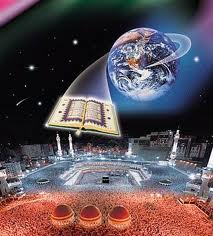 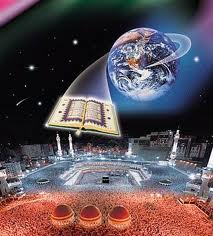 Participation FormFirst name: ____________________ 	MI: ___ 	Last name: _________________________      Address: _______________________________________________________________________________	               Street				City		             	State	        		Zip code   Phone#: _______________________	Email address:	______________________________  			Age: _________			Gender:   Male           Female   Participant’s level: (Check only one)  	Category I     		Category II	  	Category III  Quran Contest RulesA contestant can register in only one level.During testing, contestant may be asked to recite any part(s) of the Surah that they have memorized.Participants will be evaluated based on memorization. Tarteel (rules of Tajweed) and Pronunciation will be considered if there is a tie.Female participants of 16 years old and up will be tested and judged by sistersAll decisions made by judge committee will be final and binding.To register: Fill out the application online (www.cgquranschool.org) or drop it in designated Box in the MosqueQuran Contest ScheduleFor applications or for more information, visit the Mosque’s website at: www.apexmosque.org, the Quran School Website (www.cgquranschool.org) or email us at: cgquranschool@gmail.comCategorySurah for MemorizationAgesPrizes     1st place            2nd place            3rd place               Prizes     1st place            2nd place            3rd place               Prizes     1st place            2nd place            3rd place               ISurat Anaba’ (#78)6-10$100$75$50IISurat Anajm (#56)11-15$200$150$100IIISurat Mariam (#19)16 and up$300$200$150ActivityDateBeginning of registrationSaturday, April 22nd, 2017Application DeadlineFriday, June 9th, 2017Contest Testing DateSunday, June 11th, 2017Award CeremonyTo Be Announced